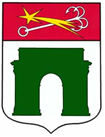 М у н и ц и п а л ь н о е    о б р а з о в а н и есубъекта    Российской   Федерации   Санкт-ПетербургН А Р В С К И Й    О К Р У ГМ у н и ц и п а л ь н ы й  с о в е т(шестой созыв)Оборонная ул., д. 18, Санкт-Петербург, 198095, тел. (812) 786-77-66e-mail: narvokrug@yandex.ru; www.narvski-okrug.spb.ПРОЕКТР Е Ш Е Н И Е№ ________________.2023О внесении изменений в решение Муниципального совета внутригородского муниципального образования города федерального значения Санкт-Петербурга муниципальный округ Нарвский округ от 07.12.2022 № 28 «Об утверждении бюджета внутригородского муниципального образования города федерального значения Санкт-Петербурга муниципальный округ Нарвский округ на 2023 год и плановый период 2024 и 2025 годов.»Заслушав Главу Муниципального образования – исполняющего полномочия председателя Муниципального совета А.Г. Каптуровича о необходимости внесения изменений в решение Муниципального совета от 07.12.2022 № 28 «Об утверждении бюджета внутригородского муниципального образования города федерального значения Санкт-Петербурга муниципальный округ Нарвский округ на 2023 год и плановый период 2024 и 2025 годов», на основании ст.153 Бюджетного кодекса РФ, ст. 27 Положения о бюджетном процессе в муниципальном образовании муниципальный округ Нарвский округ, рассмотрев представленный проект изменений, Муниципальный совет внутригородского муниципального образования города федерального значения Санкт-Петербурга муниципальный округ Нарвский округР Е Ш И Л:Пункт 1 решения Муниципального совета от 07.12.2022 № 28 изложить в следующей редакции: «Утвердить общий объем доходов бюджета внутригородского муниципального образования города федерального значения Санкт-Петербурга муниципальный округ Нарвский округ:- на 2023 год в сумме 129 079,6 тыс. рублей;- на 2024 год в сумме 99 017,1 тыс. рублей;- на 2025 год в сумме 103 511,2 тыс. рублей.»Пункт 2 решения Муниципального совета от 07.12.2022 № 28 изложить в следующей редакции: «Утвердить общий объем расходов внутригородского муниципального образования города федерального значения Санкт-Петербурга муниципальный округ Нарвский округ:- на 2023 год в сумме 129 176,6 тыс. рублей;- на 2024 год в сумме 99 017,1 тыс. рублей, в том числе условно утвержденные расходы в сумме 2 190,4 тыс. рублей;- на 2025 год в сумме 103 511,2 тыс. рублей, в том числе условно утвержденные расходы в сумме 4 547,8 тыс. рублей.»Пункт 3 решения Муниципального совета от 07.12.2022 № 28 изложить в следующей редакции: «Утвердить размер дефицита/профицита (-/+) бюджета внутригородского муниципального образования города федерального значения Санкт-Петербурга муниципальный округ Нарвский округ:- на 2023 год в сумме – 97,0 тыс. рублей;- на 2024 год в сумме 0,0 тыс. рублей;- на 2025 год в сумме 0,0 тыс. рублей.»Пункт 10 решения Муниципального совета от 07.12.2022 № 28 изложить в следующей редакции: «Установить общий объем бюджетных ассигнований, направляемых на исполнение публичных нормативных обязательств:- на 2023 год в сумме 5 629,5 тыс. рублей;- на 2024 год в сумме 7 227,4 тыс. рублей;- на 2025 год в сумме 7 557,7 тыс. рублей.»Пункт 11 решения Муниципального совета от 07.12.2022 № 28 изложить в следующей редакции: «Установить объем межбюджетных трансфертов, получаемых из других бюджетов и предоставляемых другим бюджетам бюджетной системы Российской Федерации:- на 2023 год в сумме 109 759,6 тыс. рублей;- на 2024 год в сумме 77 851,8 тыс. рублей; - на 2025 год в сумме 80 239,9 тыс. рублей.»Приложение 1 к Решению Муниципального совета от 07.12.2022 № 28 утвердить в новой редакции согласно приложению 1 к настоящему решению.Приложение 2 к Решению Муниципального совета от 07.12.2022 № 28 утвердить в новой редакции согласно приложению 2 к настоящему решению. Приложение 3 к Решению Муниципального совета от 07.12.2022 № 28 утвердить в новой редакции согласно приложению 3 к настоящему решению.Приложение 4 к Решению Муниципального совета от 07.12.2022 № 28 утвердить в новой редакции согласно приложению 4 к настоящему решению.Приложение 5 к Решению Муниципального совета от 07.12.2022 № 28 утвердить в новой редакции согласно приложению 5 к настоящему решению.Опубликовать настоящее Решение в газете «Вестник муниципального образования Нарвский округ»Контроль за исполнением данного Решения возложить на Главу Муниципального образования – исполняющего полномочия председателя совета Каптуровича А.Г.Решение вступает в силу со дня официального опубликования.Глава муниципального образования-исполняющий полномочия председателяМуниципального совета          	                                          А.Г. КаптуровичПриложение 1к решению Муниципального совета внутригородского муниципального образования города федерального значения Санкт-Петербурга муниципальный округ Нарвский округ от ________. 2023 №_____Приложение 2к решению Муниципального совета внутригородского муниципального образования города федерального значения Санкт-Петербурга муниципальный округ Нарвский округ от ________. 2023 №_____Приложение 3к решению Муниципального совета внутригородского муниципального образования города федерального значения Санкт-Петербурга муниципальный округ Нарвский округ от ________. 2023 №_____Приложение 4к решению Муниципального совета внутригородского муниципального образования города федерального значения Санкт-Петербурга муниципальный округ Нарвский округ от ________. 2023 №_____Приложение 5к решению Муниципального совета внутригородского муниципального образования города федерального значения Санкт-Петербурга муниципальный округ Нарвский округ от ________. 2023 №_____ДОХОДЫ ВНУТРИГОРОДСКОГО МУНИЦИПАЛЬНОГО ОБРАЗОВАНИЯ ГОРОДА ФЕДЕРАЛЬНОГО ЗНАЧЕНИЯ САНКТ-ПЕТЕРБУРГА МУНИЦИПАЛЬНЫЙ ОКРУГ НАРВСКИЙ ОКРУГ НА 2023  ГОД И НА ПЛАНОВЫЙ ПЕРИОД 2024 и 2025 ГОДОВДОХОДЫ ВНУТРИГОРОДСКОГО МУНИЦИПАЛЬНОГО ОБРАЗОВАНИЯ ГОРОДА ФЕДЕРАЛЬНОГО ЗНАЧЕНИЯ САНКТ-ПЕТЕРБУРГА МУНИЦИПАЛЬНЫЙ ОКРУГ НАРВСКИЙ ОКРУГ НА 2023  ГОД И НА ПЛАНОВЫЙ ПЕРИОД 2024 и 2025 ГОДОВДОХОДЫ ВНУТРИГОРОДСКОГО МУНИЦИПАЛЬНОГО ОБРАЗОВАНИЯ ГОРОДА ФЕДЕРАЛЬНОГО ЗНАЧЕНИЯ САНКТ-ПЕТЕРБУРГА МУНИЦИПАЛЬНЫЙ ОКРУГ НАРВСКИЙ ОКРУГ НА 2023  ГОД И НА ПЛАНОВЫЙ ПЕРИОД 2024 и 2025 ГОДОВДОХОДЫ ВНУТРИГОРОДСКОГО МУНИЦИПАЛЬНОГО ОБРАЗОВАНИЯ ГОРОДА ФЕДЕРАЛЬНОГО ЗНАЧЕНИЯ САНКТ-ПЕТЕРБУРГА МУНИЦИПАЛЬНЫЙ ОКРУГ НАРВСКИЙ ОКРУГ НА 2023  ГОД И НА ПЛАНОВЫЙ ПЕРИОД 2024 и 2025 ГОДОВДОХОДЫ ВНУТРИГОРОДСКОГО МУНИЦИПАЛЬНОГО ОБРАЗОВАНИЯ ГОРОДА ФЕДЕРАЛЬНОГО ЗНАЧЕНИЯ САНКТ-ПЕТЕРБУРГА МУНИЦИПАЛЬНЫЙ ОКРУГ НАРВСКИЙ ОКРУГ НА 2023  ГОД И НА ПЛАНОВЫЙ ПЕРИОД 2024 и 2025 ГОДОВДОХОДЫ ВНУТРИГОРОДСКОГО МУНИЦИПАЛЬНОГО ОБРАЗОВАНИЯ ГОРОДА ФЕДЕРАЛЬНОГО ЗНАЧЕНИЯ САНКТ-ПЕТЕРБУРГА МУНИЦИПАЛЬНЫЙ ОКРУГ НАРВСКИЙ ОКРУГ НА 2023  ГОД И НА ПЛАНОВЫЙ ПЕРИОД 2024 и 2025 ГОДОВ(тыс.руб.)Код классификацииКод классификацииНаименование источника доходов2023 годПлановый периодПлановый периодКод классификацииКод классификацииНаименование источника доходов2023 год2024 год2025 год0001 00 00000 00 0000 000НАЛОГОВЫЕ И НЕНАЛОГОВЫЕ ДОХОДЫ19 320,021 165,323 271,30001 01 00000 00 0000 000НАЛОГИ НА ПРИБЫЛЬ, ДОХОДЫ19 034,421 129,123 233,50001 01 02000 01 0000 110Налог на доходы физических лиц19 034,421 129,123 233,50001 01 02010 01 0000 110Налог на доходы физических лиц с доходов, источником которых является налоговый агент, за исключением доходов, в отношении которых исчисление и уплата налога осуществляются в соответствии со статьями 227, 227.1 и 228 Налогового кодекса Российской Федерации19 034,421 129,123 233,50001 13 00000 00 0000 000ДОХОДЫ ОТ ОКАЗАНИЯ ПЛАТНЫХ УСЛУГ И КОМПЕНСАЦИИ ЗАТРАТ ГОСУДАРСТВА275,636,237,80001 13 02000 00 0000 130Доходы от компенсации затрат государства275,636,237,80001 13 02990 00 0000 130Прочие доходы от компенсации затрат государства275,636,237,80001 13 02993 03 0000 130Прочие доходы от компенсации затрат бюджетов внутригородских муниципальных образований городов федерального значения 275,636,237,88671 13 02993 03 0100 130Средства, составляющие восстановительную стоимость зеленых насаждений общего пользования местного значения и подлежащие зачислению в бюджеты внутригородских муниципальных образований Санкт-Петербурга в соответствии с законодательством Санкт-Петербурга226,536,237,89291 13 02993 03 0200 130Другие виды прочих доходов от компенсации затрат бюджетов внутригородских муниципальных образований Санкт-Петербурга49,10,00,00001 16 00000 00 0000 000ШТРАФЫ, САНКЦИИ, ВОЗМЕЩЕНИЕ УЩЕРБА10,00,00,00001 16 10000 00 0000 140Платежи в целях возмещения причиненного ущерба (убытков)10,00,00,0000 1 16 10120 00 0000 140Доходы от денежных взысканий (штрафов), поступающие в счет погашения задолженности, образовавшейся до 1 января 2020 года, подлежащие зачислению в бюджеты бюджетной системы Российской Федерации, по нормативам действовавшим в 2019 году10,00,00,00001 16 10123 01 0000 140Доходы от денежных взысканий (штрафов), поступающие в счет погашения задолженности, образовавшейся до 1 января 2020 года, подлежащие зачислению в бюджет муниципального образования по нормативам, действовавшим в 2019 году10,00,00,01821 16 10123 01 0031 140Доходы от денежных взысканий (штрафов), поступающие в счет погашения задолженности, образовавшейся до 1 января 2020 года, подлежащие зачислению в бюджет муниципального образования по нормативам, действовавшим в 2019 году (доходы бюджетов внутригородских муниципальных образований городов федерального значения за исключением доходов, направляемых на формирование муниципального дорожного фонда, а также иных платежей в случае принятия решения финансовым органом муниципального образования о раздельном учете задолженности)0,00,00,08061 16 10123 01 0031 140Доходы от денежных взысканий (штрафов), поступающие в счет погашения задолженности, образовавшейся до 1 января 2020 года, подлежащие зачислению в бюджет муниципального образования по нормативам, действовавшим в 2019 году (доходы бюджетов внутригородских муниципальных образований городов федерального значения за исключением доходов, направляемых на формирование муниципального дорожного фонда, а также иных платежей в случае принятия решения финансовым органом муниципального образования о раздельном учете задолженности)1,00,00,08501 16 10123 01 0031 140Доходы от денежных взысканий (штрафов), поступающие в счет погашения задолженности, образовавшейся до 1 января 2020 года, подлежащие зачислению в бюджет муниципального образования по нормативам, действовавшим в 2019 году (доходы бюджетов внутригородских муниципальных образований городов федерального значения за исключением доходов, направляемых на формирование муниципального дорожного фонда, а также иных платежей в случае принятия решения финансовым органом муниципального образования о раздельном учете задолженности)9,00,00,00002 00 00000 00 0000 000БЕЗВОЗМЕЗДНЫЕ ПОСТУПЛЕНИЯ109 759,677 851,880 239,90002 02 00000 00 0000 000БЕЗВОЗМЕЗДНЫЕ ПОСТУПЛЕНИЯ ОТ ДРУГИХ БЮДЖЕТОВ БЮДЖЕТНОЙ СИСТЕМЫ РОССИЙСКОЙ ФЕДЕРАЦИИ109 759,677 851,880 239,90002 02 10000 00 0000 150Дотации бюджетам бюджетной системы Российской Федерации63 174,765 271,367 084,60002 02 15001 00 0000 150Дотации на выравнивание бюджетной обеспеченности63 174,765 271,367 084,69292 02 15001 03 0000 150Дотации бюджетам внутригородских муниципальных образований городов федерального значения на выравнивание бюджетной обеспеченности из бюджета субъекта Российской Федерации63 174,765 271,367 084,60002 02 20000 00 0000 150Субсидии бюджетам бюджетной системы Российской Федерации (межбюджетные субсидии)35 804,00,00,00002 02 29999 00 0000 150Прочие субсидии35 804,00,00,09292 02 29999 03 0000 150Прочие субсидии бюджетам внутригородских муниципальных образований городов федерального значения35 804,00,00,00002 02 30000 00 0000 150Субвенции бюджетам бюджетной системы Российской Федерации10 780,912 580,513 155,30002 02 30024 00 0000 150Субвенции местным бюджетам на выполнение передаваемых полномочий субъектов Российской Федерации3 721,13 901,64 079,79292 02 30024 03 0000 150Субвенции бюджетам внутригородских муниципальных образований городов федерального значения на выполнение передаваемых полномочий субъектов Российской Федерации3 721,13 901,64 079,79292 02 30024 03 0100 150Субвенции бюджетам внутригородских муниципальных образований Санкт-Петербурга на выполнение отдельных государственных полномочий Санкт-Петербурга по организации и осуществлению деятельности по опеке и попечительству3 712,33 892,44 070,19292 02 30024 03 0200 150Субвенции бюджетам внутригородских муниципальных образований Санкт-Петербурга на выполнение отдельного государственного полномочия Санкт-Петербурга по определению должностных лиц, уполномоченных составлять протоколы об административных правонарушениях, и составлению протоколов об административных правонарушениях8,89,29,60002 02 30027 00 0000 150Субвенции бюджетам на содержание ребенка, находящегося под опекой, попечительством, а также вознаграждение, причитающееся опекуну (попечителю), приемному родителю 7 059,88 678,99 075,69292 02 30027 03 0000 150Субвенции бюджетам внутригородских муниципальных образований городов федерального значения на содержание ребенка, находящегося под опекой, попечительством, а также вознаграждение, причитающееся опекуну (попечителю), приемному родителю7 059,88 678,99 075,69292 02 30027 03 0100 150Субвенции бюджетам внутригородских муниципальных образований  Санкт-Петербурга на содержание ребенка в семье опекуна и приемной семье4 908,46 471,06 766,89292 02 30027 03 0200 150Субвенции бюджетам внутригородских муниципальных образований  Санкт-Петербурга на  вознаграждение, причитающееся приемному родителю2 151,42 207,92 308,8Итого129 079,699 017,1103 511,2ВЕДОМСТВЕННАЯ СТРУКТУРАВЕДОМСТВЕННАЯ СТРУКТУРАВЕДОМСТВЕННАЯ СТРУКТУРАВЕДОМСТВЕННАЯ СТРУКТУРАВЕДОМСТВЕННАЯ СТРУКТУРАВЕДОМСТВЕННАЯ СТРУКТУРАВЕДОМСТВЕННАЯ СТРУКТУРАВЕДОМСТВЕННАЯ СТРУКТУРАВЕДОМСТВЕННАЯ СТРУКТУРА РАСХОДОВ БЮДЖЕТА ВНУТРИГОРОДСКОГО МУНИЦИПАЛЬНОГО ОБРАЗОВАНИЯ ГОРОДА ФЕДЕРАЛЬНОГО ЗНАЧЕНИЯ САНКТ-ПЕТЕРБУРГА МУНИЦИПАЛЬНЫЙ ОКРУГ НАРВСКИЙ ОКРУГ НА 2023  ГОД И НА ПЛАНОВЫЙ ПЕРИОД 2024 и 2025 ГОДОВ РАСХОДОВ БЮДЖЕТА ВНУТРИГОРОДСКОГО МУНИЦИПАЛЬНОГО ОБРАЗОВАНИЯ ГОРОДА ФЕДЕРАЛЬНОГО ЗНАЧЕНИЯ САНКТ-ПЕТЕРБУРГА МУНИЦИПАЛЬНЫЙ ОКРУГ НАРВСКИЙ ОКРУГ НА 2023  ГОД И НА ПЛАНОВЫЙ ПЕРИОД 2024 и 2025 ГОДОВ РАСХОДОВ БЮДЖЕТА ВНУТРИГОРОДСКОГО МУНИЦИПАЛЬНОГО ОБРАЗОВАНИЯ ГОРОДА ФЕДЕРАЛЬНОГО ЗНАЧЕНИЯ САНКТ-ПЕТЕРБУРГА МУНИЦИПАЛЬНЫЙ ОКРУГ НАРВСКИЙ ОКРУГ НА 2023  ГОД И НА ПЛАНОВЫЙ ПЕРИОД 2024 и 2025 ГОДОВ РАСХОДОВ БЮДЖЕТА ВНУТРИГОРОДСКОГО МУНИЦИПАЛЬНОГО ОБРАЗОВАНИЯ ГОРОДА ФЕДЕРАЛЬНОГО ЗНАЧЕНИЯ САНКТ-ПЕТЕРБУРГА МУНИЦИПАЛЬНЫЙ ОКРУГ НАРВСКИЙ ОКРУГ НА 2023  ГОД И НА ПЛАНОВЫЙ ПЕРИОД 2024 и 2025 ГОДОВ РАСХОДОВ БЮДЖЕТА ВНУТРИГОРОДСКОГО МУНИЦИПАЛЬНОГО ОБРАЗОВАНИЯ ГОРОДА ФЕДЕРАЛЬНОГО ЗНАЧЕНИЯ САНКТ-ПЕТЕРБУРГА МУНИЦИПАЛЬНЫЙ ОКРУГ НАРВСКИЙ ОКРУГ НА 2023  ГОД И НА ПЛАНОВЫЙ ПЕРИОД 2024 и 2025 ГОДОВ РАСХОДОВ БЮДЖЕТА ВНУТРИГОРОДСКОГО МУНИЦИПАЛЬНОГО ОБРАЗОВАНИЯ ГОРОДА ФЕДЕРАЛЬНОГО ЗНАЧЕНИЯ САНКТ-ПЕТЕРБУРГА МУНИЦИПАЛЬНЫЙ ОКРУГ НАРВСКИЙ ОКРУГ НА 2023  ГОД И НА ПЛАНОВЫЙ ПЕРИОД 2024 и 2025 ГОДОВ РАСХОДОВ БЮДЖЕТА ВНУТРИГОРОДСКОГО МУНИЦИПАЛЬНОГО ОБРАЗОВАНИЯ ГОРОДА ФЕДЕРАЛЬНОГО ЗНАЧЕНИЯ САНКТ-ПЕТЕРБУРГА МУНИЦИПАЛЬНЫЙ ОКРУГ НАРВСКИЙ ОКРУГ НА 2023  ГОД И НА ПЛАНОВЫЙ ПЕРИОД 2024 и 2025 ГОДОВ РАСХОДОВ БЮДЖЕТА ВНУТРИГОРОДСКОГО МУНИЦИПАЛЬНОГО ОБРАЗОВАНИЯ ГОРОДА ФЕДЕРАЛЬНОГО ЗНАЧЕНИЯ САНКТ-ПЕТЕРБУРГА МУНИЦИПАЛЬНЫЙ ОКРУГ НАРВСКИЙ ОКРУГ НА 2023  ГОД И НА ПЛАНОВЫЙ ПЕРИОД 2024 и 2025 ГОДОВ РАСХОДОВ БЮДЖЕТА ВНУТРИГОРОДСКОГО МУНИЦИПАЛЬНОГО ОБРАЗОВАНИЯ ГОРОДА ФЕДЕРАЛЬНОГО ЗНАЧЕНИЯ САНКТ-ПЕТЕРБУРГА МУНИЦИПАЛЬНЫЙ ОКРУГ НАРВСКИЙ ОКРУГ НА 2023  ГОД И НА ПЛАНОВЫЙ ПЕРИОД 2024 и 2025 ГОДОВ(тыс.руб.)№ п/пНаименованиеГРБСКод раздела, подразделаКод целевой статьиКод вида расходов2023 годПлановый периодПлановый период№ п/пНаименованиеГРБСКод раздела, подразделаКод целевой статьиКод вида расходов2023 год2024 год2025 годМестная администрация внутригородского муниципального образования города федерального значения Санкт-Петербурга муниципальный округ Нарвский округ929122576,490 537,992 371,11.1.Общегосударственные вопросы929010023135,823 860,824 950,51.1.1.Функционирование Правительства Российской Федерации, высших исполнительных органов государственной власти субъектов Российской Федерации, местных администраций929010422478,123 411,124 480,31.1.1.1.Содержание главы местной администрации929010400200000311772,31 910,71 998,0Расходы на выплаты персоналу в целях обеспечения выполнения функций государственными (муниципальными) органами, казенными учреждениями, органами управления государственными внебюджетными фондами929010400200000311001772,31 910,71 998,01.1.1.2.Содержание и обеспечение деятельности местной администрации по решению вопросов местного значения9290104002000003216993,517 608,018 412,2Расходы на выплаты персоналу в целях обеспечения выполнения функций государственными (муниципальными) органами, казенными учреждениями, органами управления государственными внебюджетными фондами9290104002000003210015674,616 434,617 185,1Закупка товаров, работ и услуг для обеспечения государственных (муниципальных) нужд929010400200000322001303,91 172,41 226,0Иные бюджетные ассигнования9290104002000003280015,01,01,11.1.1.3.Расходы на исполнение государственного полномочия по организации и осуществлению деятельности по опеке и попечительству за счет субвенции из бюджета Санкт-Петербурга929010400200G08503712,33 892,44 070,1Расходы на выплаты персоналу в целях обеспечения выполнения функций государственными (муниципальными) органами, казенными учреждениями, органами управления государственными внебюджетными фондами929010400200G08501003473,83 642,23 808,5Закупка товаров, работ и услуг для обеспечения государственных (муниципальных) нужд929010400200G0850200238,5250,2261,61.1.2.Резервные фонды929011120,021,021,91.1.2.1.Резервный фонд местной администрации9290111070000006120,021,021,9Иные бюджетные ассигнования9290111070000006180020,021,021,91.1.3.Другие общегосударственные вопросы9290113637,7428,7448,31.1.3.1.Формирование архивных фондов органов местного самоуправления, муниципальных предприятий и учреждений92901130900000071296,0314,6329,0Закупка товаров, работ и услуг для обеспечения государственных (муниципальных) нужд92901130900000071200296,0314,6329,01.1.3.2.Исполнение судебных решений92901130920000283332,90,00,0Иные бюджетные ассигнования92901130920000283800332,90,00,01.1.3.3.Осуществление закупок товаров, работ, услуг для обеспечения муниципальных нужд929011309200004640,0104,9109,7Закупка товаров, работ и услуг для обеспечения государственных (муниципальных) нужд929011309200004642000,0104,9109,71.1.3.4.Расходы на исполнение государственного полномочия по составлению протоколов об административных правонарушениях за счет субвенции из бюджета Санкт-Петербурга929011309200G01008,89,29,6Закупка товаров, работ и услуг для обеспечения государственных (муниципальных) нужд929011309200G01002008,89,29,61.2.Национальная безопасность и правоохранительная деятельность929030015,015,716,41.2.1.Гражданская оборона929030915,015,716,41.2.1.1.Подготовка и обучение неработающего населения способам защиты и действиям в чрезвычайных ситуациях, содействие в сборе и обмене информацией в области защиты населения и территорий от чрезвычайных ситуаций. Содействие в информировании населения об угрозе возникновения или о возникновении чрезвычайных ситуаций во ВМО МО Нарвский округ9290309795000009615,015,716,4Закупка товаров, работ и услуг для обеспечения государственных (муниципальных) нужд9290309795000009620015,015,716,41.3.Национальная экономика9290400413,1536,4560,91.3.1.Общеэкономические вопросы9290401250,1326,7341,61.3.1.1Участие в организации и финансировании временного трудоустройства несовершеннолетних в возрасте от 14 до 18 лет, проживающих на территории ВМО МО Нарвский округ, в свободное от учебы время92904017950000101250,1326,7341,6Расходы на выплаты персоналу в целях обеспечения выполнения функций государственными (муниципальными) органами, казенными учреждениями, органами управления государственными внебюджетными фондами92904017950000101100240,0296,7310,2Закупка товаров, работ и услуг для обеспечения государственных (муниципальных) нужд9290401795000010120010,130,031,41.3.2.Дорожное хозяйство (дорожные фонды)9290409163,0209,7219,31.3.2.1Участие в реализации мер по профилактике дорожно-транспортного травматизма на территории ВМО МО Нарвский округ, включая размещение, содержание и ремонт искусственных неровностей на внутриквартальных проездах92904097950000495163,0209,7219,3Закупка товаров, работ и услуг для обеспечения государственных (муниципальных) нужд92904097950000495200163,0209,7219,31.4.Жилищно-коммунальное хозяйство929050080165,046 190,145 997,31.4.1.Благоустройство929050373530,039 107,838 591,91.4.1.1.Организация благоустройства территории ВМО МО Нарвский округ9290503795000013120084,328 218,827 204,9Закупка товаров, работ и услуг для обеспечения государственных (муниципальных) нужд9290503795000013120020016,827 904,226 875,9Иные бюджетные ассигнования9290503795000013180067,5314,6329,01.4.1.2.Осуществление работ в сфере озеленения на территории ВМО МО Нарвский округ9290503795000015110440,310 889,011 387,0Закупка товаров, работ и услуг для обеспечения государственных (муниципальных) нужд9290503795000015120010440,310 889,011 387,01.4.1.3.Организация благоустройства территории ВМО МО Нарвский округ, софинансируемая за счет средств местного бюджета929050360000М25005898,80,00,0Закупка товаров, работ и услуг для обеспечения государственных (муниципальных) нужд929050360000М25002005898,80,00,01.4.1.4.Расходы на организацию благоустройства территории муниципального образования за счет субсидии из бюджета Санкт-Петербурга929050360000S250011056,10,00,0Закупка товаров, работ и услуг для обеспечения государственных (муниципальных) нужд929050360000S250020011056,10,00,01.4.1.5.Организация благоустройства территории ВМО МО Нарвский округ, за счет местного бюджета в рамках выполнения мероприятий программы «Петербургские дворы»929050360000МР0011302,60,00,0Закупка товаров, работ и услуг для обеспечения государственных (муниципальных) нужд929050360000МР0012001302,60,00,01.4.1.6.Расходы на организацию благоустройства территории муниципального образования за счет субсидии из бюджета Санкт-Петербурга в рамках выполнения мероприятий программы «Петербургские дворы»929050360000SР00124747,90,00,0Закупка товаров, работ и услуг для обеспечения государственных (муниципальных) нужд929050360000SР00120024747,90,00,01.4.2.Другие вопросы в области жилищно-коммунального хозяйства92905056635,07 082,37 405,41.4.2.1.Содержание и обеспечение деятельности МКУ «Нарвская перспектива»929050500200004636635,07 082,37 405,4Расходы на выплаты персоналу в целях обеспечения выполнения функций государственными (муниципальными) органами, казенными учреждениями, органами управления государственными внебюджетными фондами929050500200004631005469,45 734,55 996,4Закупка товаров, работ и услуг для обеспечения государственных (муниципальных) нужд929050500200004632001157,11 339,21 400,4Иные бюджетные ассигнования929050500200004638008,58,68,61.5.Образование9290700669,9746,0780,21.5.1.Профессиональная подготовка, переподготовка и повышение квалификации 929070592,3177,5185,71.5.1.1.Расходы по организации профессионального образования и дополнительного профессионального образования выборных должностных лиц местного самоуправления, членов выборных органов местного самоуправления, депутатов муниципального совета муниципального образования, муниципальных служащих и работников муниципальных учреждений9290705428000018192,3177,5185,7Закупка товаров, работ и услуг для обеспечения государственных (муниципальных) нужд9290705428000018120092,3177,5185,71.5.2.Другие вопросы в области образования9290709577,6568,5594,51.5.2.1.Проведение работ по военно-патриотическому воспитанию граждан92907094310000196337,1337,7353,1Закупка товаров, работ и услуг для обеспечения государственных (муниципальных) нужд92907094310000196200337,1337,7353,11.5.2.2.Осуществление экологического просвещения, а также организация экологического воспитания и формирования экологической культуры в области обращения с твердыми коммунальными отходами на территории ВМО МО Нарвский округ9290709795000047155,073,476,8Закупка товаров, работ и услуг для обеспечения государственных (муниципальных) нужд9290709795000047120055,073,476,81.5.2.3.Участие в реализации мер по профилактике дорожно-транспортного травматизма на территории ВМО МО Нарвский округ, включая размещение, содержание и ремонт искусственных неровностей на внутриквартальных проездах92907097950000495146,9115,4120,6Закупка товаров, работ и услуг для обеспечения государственных (муниципальных) нужд92907097950000495200146,9115,4120,61.5.2.4.Участие в профилактике правонарушений на территории ВМО МО Нарвский округ929070951400005169,910,511,0Закупка товаров, работ и услуг для обеспечения государственных (муниципальных) нужд929070951400005162009,910,511,01.5.2.5.Участие в профилактике терроризма и экстремизма, а также в минимизации и (или) ликвидации последствий их проявлений на территории ВМО МО Нарвский округ929070951500005269,910,511,0Закупка товаров, работ и услуг для обеспечения государственных (муниципальных) нужд929070951500005262009,910,511,01.5.2.6.Участие в мероприятиях по профилактике наркомании, незаконного потребления наркотических средств и психотропных веществ, новых потенциально опасных психоактивных веществ на территории ВМО МО Нарвский округ929070979500005319,410,511,0Закупка товаров, работ и услуг для обеспечения государственных (муниципальных) нужд929070979500005312009,410,511,01.5.2.7.Участие в создании условий для реализации мер, направленных на укрепление межнационального и межконфессионального согласия, сохранение и развитие языков и культуры народов Российской Федерации, проживающих на территории ВМО МО Нарвский округ, социальную и культурную адаптацию мигрантов, профилактику межнациональных (межэтнических) конфликтов929070979500005919,410,511,0Закупка товаров, работ и услуг для обеспечения государственных (муниципальных) нужд929070979500005912009,410,511,01.5.Культура, кинематография92908004704,04 872,95 095,71.5.1.Культура92908011395,01 462,91 529,81.5.1.1.Проведение памятных дней, праздничных и иных зрелищных мероприятий на территории ВМО МО Нарвский округ929080179500002051395,01 462,91 529,8Закупка товаров, работ и услуг для обеспечения государственных (муниципальных) нужд929080179500002052001395,01 462,91 529,81.5.2.Другие вопросы в области культуры, кинематографии92908043309,03 410,03 565,91.5.2.1.Содержание и обеспечение деятельности МКУ «Старт»929080445000004611694,01 753,11 833,2Расходы на выплаты персоналу в целях обеспечения выполнения функций государственными (муниципальными) органами, казенными учреждениями, органами управления государственными внебюджетными фондами929080445000004611001546,81 621,81 695,9Закупка товаров, работ и услуг для обеспечения государственных (муниципальных) нужд92908044500000461200146,2130,3136,2Иные бюджетные ассигнования929080445000004618001,01,01,11.5.2.2.Организация и проведение досуговых мероприятий для жителей ВМО МО Нарвский округ929080479500005661615,01 656,91 732,7Закупка товаров, работ и услуг для обеспечения государственных (муниципальных) нужд929080479500005662001615,01 656,91 732,71.6.Социальная политика92910007780,99 435,39 866,51.6.1.Социальное обеспечение населения9291003721,1756,4790,91.6.1.1.Расходы на предоставление доплаты к пенсии лицам, замещавшим муниципальные должности92910035050000233336,5403,4421,8Социальное обеспечение и иные выплаты населению92910035050000233300336,5403,4421,81.6.1.2.Расходы на предоставление доплаты к пенсии лицам, замещавшим должности муниципальной службы92910035050000234384,6353,0369,1Социальное обеспечение и иные выплаты населению92910035050000234300384,6353,0369,11.6.2.Охрана семьи и детства92910047059,88 678,99 075,61.6.2.1.Расходы на исполнение государственного полномочия по выплате денежных средств на содержание ребенка в семье опекуна и приемной семье за счет субвенции из бюджета Санкт-Петербурга929100451100G08604908,46 471,06 766,8Социальное обеспечение и иные выплаты населению929100451100G08603004908,46 471,06 766,81.6.2.2.Расходы на исполнение государственного полномочия по выплате денежных средств на вознаграждение приемным родителям за счет субвенции из бюджета Санкт-Петербурга929100451100G08702151,42 207,92 308,8Социальное обеспечение и иные выплаты населению929100451100G08703002151,42 207,92 308,81.7.Физическая культура и спорт9291100217,9314,6329,01.7.1.Физическая культура9291101217,9314,6329,01.7.1.1.Обеспечение условий для развития на территории муниципального образования физической культуры и массового спорта, организации и проведение официальных физкультурно-оздоровительных мероприятий ВМО МО Нарвский округ92911015120000247217,9314,6329,0Закупка товаров, работ и услуг для обеспечения государственных (муниципальных) нужд92911015120000247200217,9314,6329,01.8.Средства массовой информации92912005474,84 566,14 774,61.8.1.Периодическая печать и издательства92912021643,5540,6565,31.8.1.1.Информационное обеспечение населения ВМО МО Нарвский округ - опубликование муниципальных правовых актов в средствах массовой информации9291202795000025778,073,476,8Закупка товаров, работ и услуг для обеспечения государственных (муниципальных) нужд9291202795000025720078,073,476,81.8.1.2.Информационное обеспечение населения ВМО МО Нарвский округ 929120279500002581565,5467,2488,5Закупка товаров, работ и услуг для обеспечения государственных (муниципальных) нужд929120279500002582001565,5467,2488,51.8.2.Другие вопросы в области средств массовой информации92912043831,34 025,54 209,31.8.2.1.Периодические издания, учрежденные представительным органом местного самоуправления - МКУ «Информационный центр Нарвский»929120445700004623831,34 025,54 209,3Расходы на выплаты персоналу в целях обеспечения выполнения функций государственными (муниципальными) органами, казенными учреждениями, органами управления государственными внебюджетными фондами929120445700004621003521,53 692,23 860,8Закупка товаров, работ и услуг для обеспечения государственных (муниципальных) нужд92912044570000462200308,8332,2347,4Иные бюджетные ассигнования929120445700004628001,01,11,12.Муниципальный совет внутригородского муниципального образования города федерального значения Санкт-Петербурга муниципальный округ Нарвский округ9636600,26 288,86 592,32.1.Общегосударственные вопросы96301006589,46 277,16 580,02.1.1.Функционирование высшего должностного лица субъекта Российской Федерации и муниципального образования96301021789,91 910,71 998,02.1.1.1.Содержание главы внутригородского муниципального образования963010200200000111789,91 910,71 998,0Расходы на выплаты персоналу в целях обеспечения выполнения функций государственными (муниципальными) органами, казенными учреждениями, органами управления государственными внебюджетными фондами963010200200000111001789,91 910,71 998,02.1.2.Функционирование законодательных (представительных) органов государственной власти и представительных органов муниципальных образований96301034799,54 366,44 582,02.1.2.1.Компенсации депутатам, осуществляющим свои полномочия на непостоянной основе96301030020000022138,6150,5173,7Расходы на выплаты персоналу в целях обеспечения выполнения функций государственными (муниципальными) органами, казенными учреждениями, органами управления государственными внебюджетными фондами96301030020000022100138,6150,5173,72.1.2.2.Депутаты, осуществляющие свою деятельность на постоянной основе963010300200000231488,81 561,01 632,2Расходы на выплаты персоналу в целях обеспечения выполнения функций государственными (муниципальными) органами, казенными учреждениями, органами управления государственными внебюджетными фондами963010300200000231001488,81 561,01 632,22.1.2.3.Расходы на содержание аппарата представительного органа муниципального образования963010300200000213014,12 541,62 657,7Расходы на выплаты персоналу в целях обеспечения выполнения функций государственными (муниципальными) органами, казенными учреждениями, органами управления государственными внебюджетными фондами963010300200000211001134,31 189,31 243,6Закупка товаров, работ и услуг для обеспечения государственных (муниципальных) нужд963010300200000212001878,81 351,21 413,0Иные бюджетные ассигнования963010300200000218001,01,11,12.1.2.4.Уплата членских взносов на осуществление деятельности Совета муниципальных образований Санкт-Петербурга и содержание его органов96301030920000441158,0113,3118,4Иные бюджетные ассигнования96301030920000441800158,0113,3118,42.2.Образование963070010,811,712,32.2.1.Профессиональная подготовка, переподготовка и повышение квалификации 963070510,811,712,32.2.1.1.Расходы по организации профессионального образования и дополнительного профессионального образования выборных должностных лиц местного самоуправления, членов выборных органов местного самоуправления, депутатов муниципального совета муниципального образования, муниципальных служащих и работников муниципальных учреждений9630705428000018110,811,712,3Закупка товаров, работ и услуг для обеспечения государственных (муниципальных) нужд9630705428000018120010,811,712,3И Т О Г О   Р А С Х О Д О В129176,696 826,798 963,4УСЛОВНО УТВЕРЖДЕННЫЕ РАСХОДЫ2 190,44 547,8В С Е Г О   Р А С Х О Д О В129176,699 017,1103 511,2РАСПРЕДЕЛЕНИЕ БЮДЖЕТНЫХ АССИГНОВАНИЙ РАСПРЕДЕЛЕНИЕ БЮДЖЕТНЫХ АССИГНОВАНИЙ РАСПРЕДЕЛЕНИЕ БЮДЖЕТНЫХ АССИГНОВАНИЙ РАСПРЕДЕЛЕНИЕ БЮДЖЕТНЫХ АССИГНОВАНИЙ РАСПРЕДЕЛЕНИЕ БЮДЖЕТНЫХ АССИГНОВАНИЙ РАСПРЕДЕЛЕНИЕ БЮДЖЕТНЫХ АССИГНОВАНИЙ РАСПРЕДЕЛЕНИЕ БЮДЖЕТНЫХ АССИГНОВАНИЙ РАСПРЕДЕЛЕНИЕ БЮДЖЕТНЫХ АССИГНОВАНИЙ БЮДЖЕТА ВНУТРИГОРОДСКОГО МУНИЦИПАЛЬНОГО ОБРАЗОВАНИЯ ГОРОДА ФЕДЕРАЛЬНОГО ЗНАЧЕНИЯ САНКТ-ПЕТЕРБУРГА МУНИЦИПАЛЬНЫЙ ОКРУГ НАРВСКИЙ ОКРУГ НА 2023  ГОД И НА ПЛАНОВЫЙ ПЕРИОД 2024 и 2025 ГОДОВБЮДЖЕТА ВНУТРИГОРОДСКОГО МУНИЦИПАЛЬНОГО ОБРАЗОВАНИЯ ГОРОДА ФЕДЕРАЛЬНОГО ЗНАЧЕНИЯ САНКТ-ПЕТЕРБУРГА МУНИЦИПАЛЬНЫЙ ОКРУГ НАРВСКИЙ ОКРУГ НА 2023  ГОД И НА ПЛАНОВЫЙ ПЕРИОД 2024 и 2025 ГОДОВБЮДЖЕТА ВНУТРИГОРОДСКОГО МУНИЦИПАЛЬНОГО ОБРАЗОВАНИЯ ГОРОДА ФЕДЕРАЛЬНОГО ЗНАЧЕНИЯ САНКТ-ПЕТЕРБУРГА МУНИЦИПАЛЬНЫЙ ОКРУГ НАРВСКИЙ ОКРУГ НА 2023  ГОД И НА ПЛАНОВЫЙ ПЕРИОД 2024 и 2025 ГОДОВБЮДЖЕТА ВНУТРИГОРОДСКОГО МУНИЦИПАЛЬНОГО ОБРАЗОВАНИЯ ГОРОДА ФЕДЕРАЛЬНОГО ЗНАЧЕНИЯ САНКТ-ПЕТЕРБУРГА МУНИЦИПАЛЬНЫЙ ОКРУГ НАРВСКИЙ ОКРУГ НА 2023  ГОД И НА ПЛАНОВЫЙ ПЕРИОД 2024 и 2025 ГОДОВБЮДЖЕТА ВНУТРИГОРОДСКОГО МУНИЦИПАЛЬНОГО ОБРАЗОВАНИЯ ГОРОДА ФЕДЕРАЛЬНОГО ЗНАЧЕНИЯ САНКТ-ПЕТЕРБУРГА МУНИЦИПАЛЬНЫЙ ОКРУГ НАРВСКИЙ ОКРУГ НА 2023  ГОД И НА ПЛАНОВЫЙ ПЕРИОД 2024 и 2025 ГОДОВБЮДЖЕТА ВНУТРИГОРОДСКОГО МУНИЦИПАЛЬНОГО ОБРАЗОВАНИЯ ГОРОДА ФЕДЕРАЛЬНОГО ЗНАЧЕНИЯ САНКТ-ПЕТЕРБУРГА МУНИЦИПАЛЬНЫЙ ОКРУГ НАРВСКИЙ ОКРУГ НА 2023  ГОД И НА ПЛАНОВЫЙ ПЕРИОД 2024 и 2025 ГОДОВБЮДЖЕТА ВНУТРИГОРОДСКОГО МУНИЦИПАЛЬНОГО ОБРАЗОВАНИЯ ГОРОДА ФЕДЕРАЛЬНОГО ЗНАЧЕНИЯ САНКТ-ПЕТЕРБУРГА МУНИЦИПАЛЬНЫЙ ОКРУГ НАРВСКИЙ ОКРУГ НА 2023  ГОД И НА ПЛАНОВЫЙ ПЕРИОД 2024 и 2025 ГОДОВБЮДЖЕТА ВНУТРИГОРОДСКОГО МУНИЦИПАЛЬНОГО ОБРАЗОВАНИЯ ГОРОДА ФЕДЕРАЛЬНОГО ЗНАЧЕНИЯ САНКТ-ПЕТЕРБУРГА МУНИЦИПАЛЬНЫЙ ОКРУГ НАРВСКИЙ ОКРУГ НА 2023  ГОД И НА ПЛАНОВЫЙ ПЕРИОД 2024 и 2025 ГОДОВ(тыс.руб.)№ п/пНаименованиеКод раздела, подразделКод целевой статьиКод вида расходов2023 годПлановый периодПлановый период№ п/пНаименованиеКод раздела, подразделКод целевой статьиКод вида расходов2023 год2024 год2025 год1.Общегосударственные вопросы010029 725,230 137,931 530,51.1.Функционирование высшего должностного лица субъекта Российской Федерации и муниципального образования01021 789,91 910,71 998,01.1.1.Содержание главы внутригородского муниципального образования010200200000111 789,91 910,71 998,0Расходы на выплаты персоналу в целях обеспечения выполнения функций государственными (муниципальными) органами, казенными учреждениями, органами управления государственными внебюджетными фондами010200200000111001 789,91 910,71 998,01.2.Функционирование законодательных (представительных) органов государственной власти и представительных органов муниципальных образований01034 799,54 366,44 582,01.2.1.Компенсации депутатам, осуществляющим свои полномочия на непостоянной основе01030020000022138,6150,5173,7Расходы на выплаты персоналу в целях обеспечения выполнения функций государственными (муниципальными) органами, казенными учреждениями, органами управления государственными внебюджетными фондами01030020000022100138,6150,5173,71.2.2.Депутаты, осуществляющие свою деятельность на постоянной основе010300200000231 488,81 561,01 632,2Расходы на выплаты персоналу в целях обеспечения выполнения функций государственными (муниципальными) органами, казенными учреждениями, органами управления государственными внебюджетными фондами010300200000231001 488,81 561,01 632,21.2.3.Расходы на содержание аппарата представительного органа муниципального образования010300200000213 014,12 541,62 657,7Расходы на выплаты персоналу в целях обеспечения выполнения функций государственными (муниципальными) органами, казенными учреждениями, органами управления государственными внебюджетными фондами010300200000211001 134,31 189,31 243,6Закупка товаров, работ и услуг для обеспечения государственных (муниципальных) нужд010300200000212001 878,81 351,21 413,0Иные бюджетные ассигнования010300200000218001,01,11,11.2.4.Уплата членских взносов на осуществление деятельности Совета муниципальных образований Санкт-Петербурга и содержание его органов01030920000441158,0113,3118,4Иные бюджетные ассигнования01030920000441800158,0113,3118,41.3.Функционирование Правительства Российской Федерации, высших исполнительных органов государственной власти субъектов Российской Федерации, местных администраций010422 478,123 411,124 480,31.3.1.Содержание главы местной администрации010400200000311 772,31 910,71 998,0Расходы на выплаты персоналу в целях обеспечения выполнения функций государственными (муниципальными) органами, казенными учреждениями, органами управления государственными внебюджетными фондами010400200000311001 772,31 910,71 998,01.3.2.Содержание и обеспечение деятельности местной администрации по решению вопросов местного значения0104002000003216 993,517 608,018 412,2Расходы на выплаты персоналу в целях обеспечения выполнения функций государственными (муниципальными) органами, казенными учреждениями, органами управления государственными внебюджетными фондами0104002000003210015 674,616 434,617 185,1Закупка товаров, работ и услуг для обеспечения государственных (муниципальных) нужд010400200000322001 303,91 172,41 226,0Иные бюджетные ассигнования0104002000003280015,01,01,11.3.3.Расходы на исполнение государственного полномочия по организации и осуществлению деятельности по опеке и попечительству за счет субвенции из бюджета Санкт-Петербурга010400200G08503 712,33 892,44 070,1Расходы на выплаты персоналу в целях обеспечения выполнения функций государственными (муниципальными) органами, казенными учреждениями, органами управления государственными внебюджетными фондами010400200G08501003 473,83 642,23 808,5Закупка товаров, работ и услуг для обеспечения государственных (муниципальных) нужд010400200G0850200238,5250,2261,61.4.Резервные фонды011120,021,021,91.4.1.Резервный фонд местной администрации0111070000006120,021,021,9Иные бюджетные ассигнования0111070000006180020,021,021,91.5.Другие общегосударственные вопросы0113637,7428,7448,31.5.1.Формирование архивных фондов органов местного самоуправления, муниципальных предприятий и учреждений01130900000071296,0314,6329,0Закупка товаров, работ и услуг для обеспечения государственных (муниципальных) нужд01130900000071200296,0314,6329,01.5.2.Исполнение судебных решений01130920000283332,90,00,0Иные бюджетные ассигнования01130920000283800332,90,00,01.5.3.Осуществление закупок товаров, работ, услуг для обеспечения муниципальных нужд011309200004640,0104,9109,7Закупка товаров, работ и услуг для обеспечения государственных (муниципальных) нужд011309200004642000,0104,9109,71.5.4.Расходы на исполнение государственного полномочия по составлению протоколов об административных правонарушениях за счет субвенции из бюджета Санкт-Петербурга011309200G01008,89,29,6Закупка товаров, работ и услуг для обеспечения государственных (муниципальных) нужд011309200G01002008,89,29,62.Национальная безопасность и правоохранительная деятельность030015,015,716,42.1.Гражданская оборона030915,015,716,42.1.1.Подготовка и обучение неработающего населения способам защиты и действиям в чрезвычайных ситуациях, содействие в сборе и обмене информацией в области защиты населения и территорий от чрезвычайных ситуаций. Содействие в информировании населения об угрозе возникновения или о возникновении чрезвычайных ситуаций во ВМО МО Нарвский округ0309795000009615,015,716,4Закупка товаров, работ и услуг для обеспечения государственных (муниципальных) нужд0309795000009620015,015,716,43.Национальная экономика0400413,1536,4560,93.1.Общеэкономические вопросы0401250,1326,7341,63.1.1.Участие в организации и финансировании временного трудоустройства несовершеннолетних в возрасте от 14 до 18 лет, проживающих на территории ВМО МО Нарвский округ, в свободное от учебы время04017950000101250,1326,7341,6Расходы на выплаты персоналу в целях обеспечения выполнения функций государственными (муниципальными) органами, казенными учреждениями, органами управления государственными внебюджетными фондами04017950000101100240,0296,7310,2Закупка товаров, работ и услуг для обеспечения государственных (муниципальных) нужд0401795000010120010,130,031,43.2.Дорожное хозяйство (дорожные фонды)0409163,0209,7219,33.2.1.Участие в реализации мер по профилактике дорожно-транспортного травматизма на территории ВМО МО Нарвский округ, включая размещение, содержание и ремонт искусственных неровностей на внутриквартальных проездах04097950000495163,0209,7219,3Закупка товаров, работ и услуг для обеспечения государственных (муниципальных) нужд04097950000495200163,0209,7219,34.Жилищно-коммунальное хозяйство050080 165,046 190,145 997,34.1.Благоустройство050373 530,039 107,838 591,94.1.1.Организация благоустройства территории ВМО МО Нарвский округ0503795000013120 084,328 218,827 204,9Закупка товаров, работ и услуг для обеспечения государственных (муниципальных) нужд0503795000013120020 016,827 904,226 875,9Иные бюджетные ассигнования0503795000013180067,5314,6329,04.1.2.Осуществление работ в сфере озеленения на территории ВМО МО Нарвский округ0503795000015110 440,310 889,011 387,0Закупка товаров, работ и услуг для обеспечения государственных (муниципальных) нужд0503795000015120010 440,310 889,011 387,04.1.3.Организация благоустройства территории ВМО МО Нарвский округ, софинансируемая за счет средств местного бюджета050360000М25005 898,80,00,0Закупка товаров, работ и услуг для обеспечения государственных (муниципальных) нужд050360000М25002005 898,80,00,04.1.4.Расходы на организацию благоустройства территории муниципального образования за счет субсидии из бюджета Санкт-Петербурга050360000S250011 056,10,00,0Закупка товаров, работ и услуг для обеспечения государственных (муниципальных) нужд050360000S250020011 056,10,00,04.1.5.Организация благоустройства территории ВМО МО Нарвский округ, за счет местного бюджета в рамках выполнения мероприятий программы «Петербургские дворы»050360000МР0011 302,60,00,0Закупка товаров, работ и услуг для обеспечения государственных (муниципальных) нужд050360000МР0012001 302,60,00,04.1.6.Расходы на организацию благоустройства территории муниципального образования за счет субсидии из бюджета Санкт-Петербурга в рамках выполнения мероприятий программы «Петербургские дворы»050360000SР00124 747,90,00,0Закупка товаров, работ и услуг для обеспечения государственных (муниципальных) нужд050360000SР00120024 747,90,00,04.2.Другие вопросы в области жилищно-коммунального хозяйства05056 635,07 082,37 405,44.2.1.Содержание и обеспечение деятельности МКУ «Нарвская перспектива»050500200004636 635,07 082,37 405,4Расходы на выплаты персоналу в целях обеспечения выполнения функций государственными (муниципальными) органами, казенными учреждениями, органами управления государственными внебюджетными фондами050500200004631005 469,45 734,55 996,4Закупка товаров, работ и услуг для обеспечения государственных (муниципальных) нужд050500200004632001 157,11 339,21 400,4Иные бюджетные ассигнования050500200004638008,58,68,65.Образование0700680,7757,7792,55.1.Профессиональная подготовка, переподготовка и повышение квалификации 0705103,1189,2198,05.1.1.Расходы по организации профессионального образования и дополнительного профессионального образования выборных должностных лиц местного самоуправления, членов выборных органов местного самоуправления, депутатов муниципального совета муниципального образования, муниципальных служащих и работников муниципальных учреждений07054280000181103,1189,2198,0Закупка товаров, работ и услуг для обеспечения государственных (муниципальных) нужд07054280000181200103,1189,2198,05.2.Другие вопросы в области образования0709577,6568,5594,55.2.1.Проведение работ по военно-патриотическому воспитанию граждан07094310000196337,1337,7353,1Закупка товаров, работ и услуг для обеспечения государственных (муниципальных) нужд07094310000196200337,1337,7353,15.2.2.Осуществление экологического просвещения, а также организация экологического воспитания и формирования экологической культуры в области обращения с твердыми коммунальными отходами на территории ВМО МО Нарвский округ0709795000047155,073,476,8Закупка товаров, работ и услуг для обеспечения государственных (муниципальных) нужд0709795000047120055,073,476,85.2.3.Участие в реализации мер по профилактике дорожно-транспортного травматизма на территории ВМО МО Нарвский округ, включая размещение, содержание и ремонт искусственных неровностей на внутриквартальных проездах07097950000495146,9115,4120,6Закупка товаров, работ и услуг для обеспечения государственных (муниципальных) нужд07097950000495200146,9115,4120,65.2.4.Участие в профилактике правонарушений на территории ВМО МО Нарвский округ070951400005169,910,511,0Закупка товаров, работ и услуг для обеспечения государственных (муниципальных) нужд070951400005162009,910,511,05.2.5.Участие в профилактике терроризма и экстремизма, а также в минимизации и (или) ликвидации последствий их проявлений на территории ВМО МО Нарвский округ070951500005269,910,511,0Закупка товаров, работ и услуг для обеспечения государственных (муниципальных) нужд070951500005262009,910,511,05.2.6.Участие в мероприятиях по профилактике наркомании, незаконного потребления наркотических средств и психотропных веществ, новых потенциально опасных психоактивных веществ на территории ВМО МО Нарвский округ070979500005319,410,511,0Закупка товаров, работ и услуг для обеспечения государственных (муниципальных) нужд070979500005312009,410,511,05.2.7.Участие в создании условий для реализации мер, направленных на укрепление межнационального и межконфессионального согласия, сохранение и развитие языков и культуры народов Российской Федерации, проживающих на территории ВМО МО Нарвский округ, социальную и культурную адаптацию мигрантов, профилактику межнациональных (межэтнических) конфликтов070979500005919,410,511,0Закупка товаров, работ и услуг для обеспечения государственных (муниципальных) нужд070979500005912009,410,511,06.Культура, кинематография08004 704,04 872,95 095,76.1.Культура08011 395,01 462,91 529,86.1.1.Проведение памятных дней, праздничных и иных зрелищных мероприятий на территории ВМО МО Нарвский округ080179500002051 395,01 462,91 529,8Закупка товаров, работ и услуг для обеспечения государственных (муниципальных) нужд080179500002052001 395,01 462,91 529,86.2.Другие вопросы в области культуры, кинематографии08043 309,03 410,03 565,96.2.1.Содержание и обеспечение деятельности МКУ «Старт»080445000004611 694,001 753,101 833,20Расходы на выплаты персоналу в целях обеспечения выполнения функций государственными (муниципальными) органами, казенными учреждениями, органами управления государственными внебюджетными фондами080445000004611001 546,81 621,81 695,9Закупка товаров, работ и услуг для обеспечения государственных (муниципальных) нужд08044500000461200146,2130,3136,2Иные бюджетные ассигнования080445000004618001,01,01,16.2.2.Организация и проведение досуговых мероприятий для жителей ВМО МО Нарвский округ080479500005661 615,01 656,91 732,7Закупка товаров, работ и услуг для обеспечения государственных (муниципальных) нужд080479500005662001 615,01 656,91 732,77.Социальная политика10007 780,99 435,39 866,57.1.Социальное обеспечение населения1003721,1756,4790,97.1.1.Расходы на предоставление доплаты к пенсии лицам, замещавшим муниципальные должности10035050000233336,5403,4421,8Социальное обеспечение и иные выплаты населению10035050000233300336,5403,4421,87.1.2.Расходы на предоставление доплаты к пенсии лицам, замещавшим должности муниципальной службы10035050000234384,6353,0369,1Социальное обеспечение и иные выплаты населению10035050000234300384,6353,0369,17.2.Охрана семьи и детства10047 059,88 678,99 075,67.2.1.Расходы на исполнение государственного полномочия по выплате денежных средств на содержание ребенка в семье опекуна и приемной семье за счет субвенции из бюджета Санкт-Петербурга100451100G08604 908,46 471,06 766,8Социальное обеспечение и иные выплаты населению100451100G08603004 908,46 471,06 766,87.2.2.Расходы на исполнение государственного полномочия по выплате денежных средств на вознаграждение приемным родителям за счет субвенции из бюджета Санкт-Петербурга100451100G08702 151,42 207,92 308,8Социальное обеспечение и иные выплаты населению100451100G08703002 151,42 207,92 308,88.Физическая культура и спорт1100217,9314,6329,08.1.Физическая культура1101217,9314,6329,08.1.1.Обеспечение условий для развития на территории муниципального образования физической культуры и массового спорта, организации и проведение официальных физкультурно-оздоровительных мероприятий ВМО МО Нарвский округ11015120000247217,9314,6329,0Закупка товаров, работ и услуг для обеспечения государственных (муниципальных) нужд11015120000247200217,9314,6329,09.Средства массовой информации12005 474,84 566,14 774,69.1.Периодическая печать и издательства12021 643,5540,6565,39.1.1.Информационное обеспечение населения ВМО МО Нарвский округ - опубликование муниципальных правовых актов в средствах массовой информации1202795000025778,073,476,8Закупка товаров, работ и услуг для обеспечения государственных (муниципальных) нужд1202795000025720078,073,476,89.1.2.Информационное обеспечение населения ВМО МО Нарвский округ120279500002581 565,5467,2488,5Закупка товаров, работ и услуг для обеспечения государственных (муниципальных) нужд120279500002582001 565,5467,2488,59.2.Другие вопросы в области средств массовой информации12043 831,34 025,54 209,39.2.1.Периодические издания, учрежденные представительным органом местного самоуправления - МКУ «Информационный центр Нарвский»120445700004623 831,34 025,54 209,3Расходы на выплаты персоналу в целях обеспечения выполнения функций государственными (муниципальными) органами, казенными учреждениями, органами управления государственными внебюджетными фондами120445700004621003 521,53 692,23 860,8Закупка товаров, работ и услуг для обеспечения государственных (муниципальных) нужд12044570000462200308,8332,2347,4Иные бюджетные ассигнования120445700004628001,01,11,1И Т О Г О   Р А С Х О Д О В129 176,696 826,798 963,4УСЛОВНО УТВЕРЖДЕННЫЕ РАСХОДЫ2 190,44 547,8В С Е Г О   Р А С Х О Д О В129 176,699 017,1103 511,2РАСПРЕДЕЛЕНИЕ БЮДЖЕТНЫХ АССИГНОВАНИЙ  ПО РАЗДЕЛАМ И ПОДРАЗДЕЛАМ  КЛАССИФИКАЦИИ РАСХОДОВ БЮДЖЕТА ВНУТРИГОРОДСКОГО МУНИЦИПАЛЬНОГО ОБРАЗОВАНИЯ ГОРОДА ФЕДЕРАЛЬНОГО ЗНАЧЕНИЯ САНКТ-ПЕТЕРБУРГА МУНИЦИПАЛЬНЫЙ ОКРУГ НАРВСКИЙ ОКРУГ НА 2023  ГОД И НА ПЛАНОВЫЙ ПЕРИОД 2024 и 2025 ГОДОВРАСПРЕДЕЛЕНИЕ БЮДЖЕТНЫХ АССИГНОВАНИЙ  ПО РАЗДЕЛАМ И ПОДРАЗДЕЛАМ  КЛАССИФИКАЦИИ РАСХОДОВ БЮДЖЕТА ВНУТРИГОРОДСКОГО МУНИЦИПАЛЬНОГО ОБРАЗОВАНИЯ ГОРОДА ФЕДЕРАЛЬНОГО ЗНАЧЕНИЯ САНКТ-ПЕТЕРБУРГА МУНИЦИПАЛЬНЫЙ ОКРУГ НАРВСКИЙ ОКРУГ НА 2023  ГОД И НА ПЛАНОВЫЙ ПЕРИОД 2024 и 2025 ГОДОВРАСПРЕДЕЛЕНИЕ БЮДЖЕТНЫХ АССИГНОВАНИЙ  ПО РАЗДЕЛАМ И ПОДРАЗДЕЛАМ  КЛАССИФИКАЦИИ РАСХОДОВ БЮДЖЕТА ВНУТРИГОРОДСКОГО МУНИЦИПАЛЬНОГО ОБРАЗОВАНИЯ ГОРОДА ФЕДЕРАЛЬНОГО ЗНАЧЕНИЯ САНКТ-ПЕТЕРБУРГА МУНИЦИПАЛЬНЫЙ ОКРУГ НАРВСКИЙ ОКРУГ НА 2023  ГОД И НА ПЛАНОВЫЙ ПЕРИОД 2024 и 2025 ГОДОВРАСПРЕДЕЛЕНИЕ БЮДЖЕТНЫХ АССИГНОВАНИЙ  ПО РАЗДЕЛАМ И ПОДРАЗДЕЛАМ  КЛАССИФИКАЦИИ РАСХОДОВ БЮДЖЕТА ВНУТРИГОРОДСКОГО МУНИЦИПАЛЬНОГО ОБРАЗОВАНИЯ ГОРОДА ФЕДЕРАЛЬНОГО ЗНАЧЕНИЯ САНКТ-ПЕТЕРБУРГА МУНИЦИПАЛЬНЫЙ ОКРУГ НАРВСКИЙ ОКРУГ НА 2023  ГОД И НА ПЛАНОВЫЙ ПЕРИОД 2024 и 2025 ГОДОВРАСПРЕДЕЛЕНИЕ БЮДЖЕТНЫХ АССИГНОВАНИЙ  ПО РАЗДЕЛАМ И ПОДРАЗДЕЛАМ  КЛАССИФИКАЦИИ РАСХОДОВ БЮДЖЕТА ВНУТРИГОРОДСКОГО МУНИЦИПАЛЬНОГО ОБРАЗОВАНИЯ ГОРОДА ФЕДЕРАЛЬНОГО ЗНАЧЕНИЯ САНКТ-ПЕТЕРБУРГА МУНИЦИПАЛЬНЫЙ ОКРУГ НАРВСКИЙ ОКРУГ НА 2023  ГОД И НА ПЛАНОВЫЙ ПЕРИОД 2024 и 2025 ГОДОВРАСПРЕДЕЛЕНИЕ БЮДЖЕТНЫХ АССИГНОВАНИЙ  ПО РАЗДЕЛАМ И ПОДРАЗДЕЛАМ  КЛАССИФИКАЦИИ РАСХОДОВ БЮДЖЕТА ВНУТРИГОРОДСКОГО МУНИЦИПАЛЬНОГО ОБРАЗОВАНИЯ ГОРОДА ФЕДЕРАЛЬНОГО ЗНАЧЕНИЯ САНКТ-ПЕТЕРБУРГА МУНИЦИПАЛЬНЫЙ ОКРУГ НАРВСКИЙ ОКРУГ НА 2023  ГОД И НА ПЛАНОВЫЙ ПЕРИОД 2024 и 2025 ГОДОВРАСПРЕДЕЛЕНИЕ БЮДЖЕТНЫХ АССИГНОВАНИЙ  ПО РАЗДЕЛАМ И ПОДРАЗДЕЛАМ  КЛАССИФИКАЦИИ РАСХОДОВ БЮДЖЕТА ВНУТРИГОРОДСКОГО МУНИЦИПАЛЬНОГО ОБРАЗОВАНИЯ ГОРОДА ФЕДЕРАЛЬНОГО ЗНАЧЕНИЯ САНКТ-ПЕТЕРБУРГА МУНИЦИПАЛЬНЫЙ ОКРУГ НАРВСКИЙ ОКРУГ НА 2023  ГОД И НА ПЛАНОВЫЙ ПЕРИОД 2024 и 2025 ГОДОВ(тыс.руб.)№ п/пНаименованиеКод разделаКод подраздела2023 годПлановый периодПлановый период№ п/пНаименованиеКод разделаКод подраздела2023 год2024 год2025 год1.Общегосударственные вопросы0129 725,230 137,931 530,51.1.Функционирование высшего должностного лица субъекта Российской Федерации и муниципального образования01021 789,91 910,71 998,01.2.Функционирование законодательных (представительных) органов государственной власти и представительных органов муниципальных образований01034 799,54 366,44 582,01.3.Функционирование Правительства Российской Федерации, высших исполнительных органов государственной власти субъектов Российской Федерации, местных администраций010422 478,123 411,124 480,31.4.Резервные фонды011120,021,021,91.5.Другие общегосударственные вопросы0113637,7428,7448,32.Национальная безопасность и правоохранительная деятельность030015,015,716,42.1.Гражданская оборона030915,015,716,43.Национальная экономика04413,1536,4560,93.1.Общеэкономические вопросы0401250,1326,7341,63.2.Дорожное хозяйство (дорожные фонды)0409163,0209,7219,34.Жилищно-коммунальное хозяйство0580 165,046 190,145 997,34.1.Благоустройство050373 530,039 107,838 591,94.2.Другие вопросы в области жилищно-коммунального хозяйства05056 635,07 082,37 405,45.Образование07680,7757,7792,55.1.Профессиональная подготовка, переподготовка и повышение квалификации 0705103,1189,2198,05.2.Другие вопросы в области образования0709577,6568,5594,56.Культура, кинематография084 704,04 872,95 095,76.1.Культура08011 395,01 462,91 529,86.2.Другие вопросы в области культуры, кинематографии08043 309,03 410,03 565,97.Социальная политика107 780,99 435,39 866,57.1.Социальное обеспечение населения1003721,1756,4790,97.2.Охрана семьи и детства10047 059,88 678,99 075,68.Физическая культура и спорт11217,9314,6329,08.1.Физическая культура1101217,9314,6329,09.Средства массовой информации125 474,84 566,14 774,69.1.Периодическая печать и издательства12021 643,5540,6565,39.2.Другие вопросы в области средств массовой информации12043 831,34 025,54 209,3И Т О Г О   Р А С Х О Д О В129 176,696 826,798 963,4УСЛОВНО УТВЕРЖДЕННЫЕ РАСХОДЫ2 190,44 547,8В С Е Г О   Р А С Х О Д О В129 176,699 017,1103 511,2ИСТОЧНИКИ ВНУТРЕННЕГО ФИНАНСИРОВАНИЯ  ДЕФИЦИТА БЮДЖЕТА ВНУТРИГОРОДСКОГО МУНИЦИПАЛЬНОГО ОБРАЗОВАНИЯ ГОРОДА ФЕДЕРАЛЬНОГО ЗНАЧЕНИЯ САНКТ-ПЕТЕРБУРГА МУНИЦИПАЛЬНЫЙ ОКРУГ НАРВСКИЙ ОКРУГ НА 2023  ГОД И НА ПЛАНОВЫЙ ПЕРИОД 2024 и 2025 ГОДОВИСТОЧНИКИ ВНУТРЕННЕГО ФИНАНСИРОВАНИЯ  ДЕФИЦИТА БЮДЖЕТА ВНУТРИГОРОДСКОГО МУНИЦИПАЛЬНОГО ОБРАЗОВАНИЯ ГОРОДА ФЕДЕРАЛЬНОГО ЗНАЧЕНИЯ САНКТ-ПЕТЕРБУРГА МУНИЦИПАЛЬНЫЙ ОКРУГ НАРВСКИЙ ОКРУГ НА 2023  ГОД И НА ПЛАНОВЫЙ ПЕРИОД 2024 и 2025 ГОДОВИСТОЧНИКИ ВНУТРЕННЕГО ФИНАНСИРОВАНИЯ  ДЕФИЦИТА БЮДЖЕТА ВНУТРИГОРОДСКОГО МУНИЦИПАЛЬНОГО ОБРАЗОВАНИЯ ГОРОДА ФЕДЕРАЛЬНОГО ЗНАЧЕНИЯ САНКТ-ПЕТЕРБУРГА МУНИЦИПАЛЬНЫЙ ОКРУГ НАРВСКИЙ ОКРУГ НА 2023  ГОД И НА ПЛАНОВЫЙ ПЕРИОД 2024 и 2025 ГОДОВИСТОЧНИКИ ВНУТРЕННЕГО ФИНАНСИРОВАНИЯ  ДЕФИЦИТА БЮДЖЕТА ВНУТРИГОРОДСКОГО МУНИЦИПАЛЬНОГО ОБРАЗОВАНИЯ ГОРОДА ФЕДЕРАЛЬНОГО ЗНАЧЕНИЯ САНКТ-ПЕТЕРБУРГА МУНИЦИПАЛЬНЫЙ ОКРУГ НАРВСКИЙ ОКРУГ НА 2023  ГОД И НА ПЛАНОВЫЙ ПЕРИОД 2024 и 2025 ГОДОВИСТОЧНИКИ ВНУТРЕННЕГО ФИНАНСИРОВАНИЯ  ДЕФИЦИТА БЮДЖЕТА ВНУТРИГОРОДСКОГО МУНИЦИПАЛЬНОГО ОБРАЗОВАНИЯ ГОРОДА ФЕДЕРАЛЬНОГО ЗНАЧЕНИЯ САНКТ-ПЕТЕРБУРГА МУНИЦИПАЛЬНЫЙ ОКРУГ НАРВСКИЙ ОКРУГ НА 2023  ГОД И НА ПЛАНОВЫЙ ПЕРИОД 2024 и 2025 ГОДОВ(тыс.руб.)(тыс.руб.)(тыс.руб.)(тыс.руб.)(тыс.руб.)Код Наименование 2023 годПлановый периодПлановый периодКод Наименование 2023 год2024 год2025 год000 01 00 00 00 00 0000 000ИСТОЧНИКИ ВНУТРЕННЕГО ФИНАНСИРОВАНИЯ ДЕФИЦИТОВ БЮДЖЕТОВ97,00,00,0000 01 05 00 00 00 0000 000Изменение остатков средств на счетах по учету средств бюджета97,00,00,0000 01 05 00 00 00 0000 500Увеличение остатков средств бюджетов-129 079,6-99 017,1-103 511,2000 01 05 02 00 00 0000 500Увеличение прочих остатков средств бюджетов-129 079,6-99 017,1-103 511,2000 01 05 02 01 00 0000 510Увеличение прочих остатков денежных средств бюджетов-129 079,6-99 017,1-103 511,2929 01 05 02 01 03 0000 510Увеличение прочих остатков денежных средств бюджетов внутригородских муниципальных образований городов федерального значения-129 079,6-99 017,1-103 511,2000 01 05 00 00 00 0000 600Уменьшение остатков средств бюджетов129 176,699 017,1103 511,2000 01 05 00 00 00 0000 600Уменьшение остатков средств бюджетов129 176,699 017,1103 511,2000 01 05 02 00 00 0000 600Уменьшение прочих остатков средств бюджетов129 176,699 017,1103 511,2000 01 05 02 01 00 0000 610Уменьшение прочих остатков денежных средств бюджетов129 176,699 017,1103 511,2929 01 05 02 01 03 0000 610Уменьшение прочих остатков денежных средств бюджетов внутригородских муниципальных образований городов федерального значения129 176,699 017,1103 511,2ВСЕГО ИСТОЧНИКОВ ФИНАНСИРОВАНИЯ ДЕФИЦИТА БЮДЖЕТА97,00,00,0